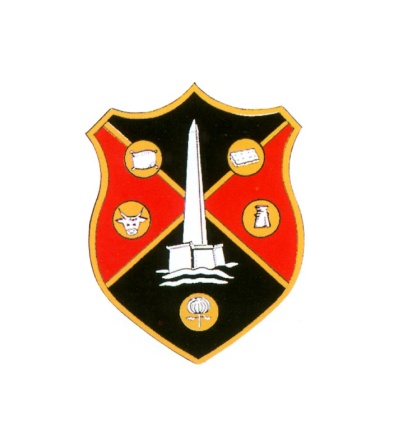 WELLINGTON TOWN COUNCILCOUNCIL PLANNING MEETINGThe PLANNING meeting of Wellington Town Council will be held in the United Reformed Church Hall in Fore Street, Wellington, on Monday 6 January 2020 at 6:15pmMembers of the public are cordially invited to attend this meetingAGENDA1. APOLOGIES2. DECLARATION OF INTERESTS3.  PUBLIC PARTICIPATIONThe Chair to advise the Committee of any items on which members of the public have requested to speak and advise those members of the public present of the details of the Council’s public participation scheme. For those members of the public who have requested to speak, please note, a three-minute time limit applies to each speaker and you will be asked to speak before Councillors debate the issue.4. APPLICATIONS TO BE DETERMINED BY TOWN COUNCIL:(a)  Erection of single storey side extension at 3 Wayside, Pyles Thorne, Wellington (43/19/0102)(b)  Erection of single storey extension to the side and rear of 81 OakenGround, Rockwell Green, Wellington (43/19/0107)(c)  Erection of first floor rear extension at 47 Oakfield Park, Wellington (43/19/0100) (amended scheme to 43/19/0078)5. TO CONSIDER WHAT COMMENTS TO MAKE ON THE FOLLOWING APPLICATIONS THAT WILL BE DETERMINED BY SOMERSET WEST AND TAUNTON COUNCIL OR SOMERSET COUNTY COUNCIL:(a)  Change of use of land to domestic at the side of 21 Sylvan Road, Wellington (43/19/0103)(b)  Variations of Condition Nos 02 (approved plans) and 04 (highway works) of application 46/12/0007 at Blackdown Garden Centre, Wellington Road, West Buckland (46/19/0038)(c)  Installation of 3 No. dormer windows, various internal and external alterations and formation of driveway at Longforth Farm, Lillebonne Way, Wellington (retention of part works already undertaken) (43/19/0105/LB)(d)  Application for approval of reserved matters following outline application 43/14/0130 for the erection of 190 No. dwellings, formation of pedestrian and cycle routes, public open space and associated works for Phase 3 at Jurston Farm, Wellington (43/19/0106)(e)  Approval of reserved matters following outline application 43/17/0002 for the erection of 205 dwellings with public open space, landscaping, drainage and associated and ancillary development on land to the west of Bagley Road, Rockwell Green, Wellington  (43/19/0075)(f)  Application to carry out management works to one oak tree included in Taunton Deane Borough (Wellington No.1) Tree Preservation Order 2011 at Nash Drive, Wellington (TD1087) (43/19/0108/T)6.  TO NOTE/DISCUSS PLANNING APPEALS (a) AN APPEAL HAS BEEN LODGED WITH THE FIRST SECRETARY OF STATE AGAINST THE DECISION OF THE LOCAL PLANNING AUTHORITY TO REFUSE PLANNING PERMISSION FOR THE FOLLOWING APPLICATION:Erection of walls to the front and side and fencing to the side and rear of 61 Gillards Close, Rockwell Green, Wellington (retention of part works already undertaken) (43/19/0018)(b)  THE DECISION NOT TO APPROVE PLANNING HAS BEEN TURNED OVER ON APPEAL AND PERMISSION HAS BEEN GRANTED.   DOCUMENTATION RELATING TO THE APPEAL HAS PREVIOUSLY BEEN CIRCULATED TO COUNCILLORS FOR THE FOLLOWING APPLICATION:  The appeal is allowed and planning permission is granted for the development proposed at 20 The Brambles, Wellington TA21 9PS, in accordance with the terms of the application Ref 43/19/0076, dated 27 August 2019, subject to the conditions detailed in the appeal decision.  (Appeal Ref: APP/W3330/D/19/3240539)Somerset West and Taunton Council Planning Officer will be in attendance at this meetingPLEASE NOTE: COPIES OF ALL PLANNING APPLICATIONS TO BE DETERMINED AND CONSIDERED BY THE TOWN COUNCIL WILL BE ON DISPLAY IN THE UNITED REFORMED CHURCH HALL ON THE DAY OF THE MEETINGKathryn Hemensley, Town Clerk30 December 2019